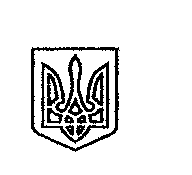 ЩАСЛИВЦЕВСЬКА СІЛЬСЬКА РАДАВИКОНАВЧИЙ КОМІТЕТ                                                     РІШЕННЯ                                                               №4418.04.2019Про надання одноразової грошової допомоги громадянам, які проживають на території Щасливцевської  сільської ради.Розглянувши заяви   громадян щодо надання матеріальної допомоги в зв'язку з тяжким матеріальним становищем та на лікування, акти обстеження матеріально - побутових умов, відповідно до ст. 28, п. 1 ст. 34   Закону України "Про місцеве самоврядування в Україні" виконком Щасливцевської сільської ради ВИРІШИВ:1.Надати матеріальну допомогу з бюджетних коштів наступним громадянам:1.1.***, що мешкає за адресою: с. Приозерне, вул. Сивашська, буд.***, кв. *** у сумі 1000  грн. 1.2. ***, що мешкає за адресою: с. Щасливцеве, вул. Комарова, буд.***, у сумі 700 грн. 1.3.***, що мешкає за адресою: с. Щасливцеве, вул. Морська, буд.***, у сумі 1000  грн. 1.4.*** ,що мешкає за адресою: с. Щасливцеве, вул. Миру, буд.***, у сумі 1000  грн. 1.5.***, що мешкає за адресою: с. Щасливцеве, вул. Комарова, буд.***, у сумі 1000  грн. 1.6.***, що мешкає за адресою: с. Щасливцеве, вул. Зелена, буд.***, у сумі 1500  грн. 1.7.***,що мешкає за адресою: с. Генічеська Гірка, провул. Садовий, буд.***, у сумі ***  грн. 1.8.***, що мешкає за адресою:  с. Щасливцеве, вул. Комарова, буд***, у сумі 3000  грн. 1.9.*** що мешкає за адресою : с. Генічеська Гірка, вул. Азовська, буд.***, у сумі 3000  грн. 1.10.***, що мешкає за адресою : с. Генічеська Гірка, провул. Садовий, буд.***, у сумі 2000  грн. 1.11.***, що мешкає за адресою : с. Щасливцеве, вул. Гагаріна, буд.***, у сумі 2000  грн. 2.Надати відповідно до законодавства щорічну разову допомогу учасникам бойових дій та інвалідам війни  по 2000 грн. кожному:2.1.***.2.2.***3.Надати матеріальну допомогу громадянам, які відзначають ювілейну дату народження:3.1.***, *** р.н. у сумі 450 грн3.2.***,*** р.н. у сумі 450 грн.3.3.***,*** р.н. у сумі 250 грн.3.4.***, *** р.н. у сумі 250 грн.3.5.***, *** р.н. у сумі 250 грн.3.6.***,***.н. у сумі 450 грн.4. Надати відповідно до законодавства щорічну разову допомогу сім’ям загиблих по 1000 грн:4.1.***.4.2.***4.3.***5.Надати відповідно до законодавства щорічну разову допомогу воїнам інтернаціоналістам  по 1000 грн:5.1.***.5.2.***.5.4.***.5.5.***5.6.***6. Контроль за виконанням рішення покласти на заступника сільського голови з питань дії виконкому    Бородіну О.П.Сільський голова                                                                         В.ПЛОХУШКО